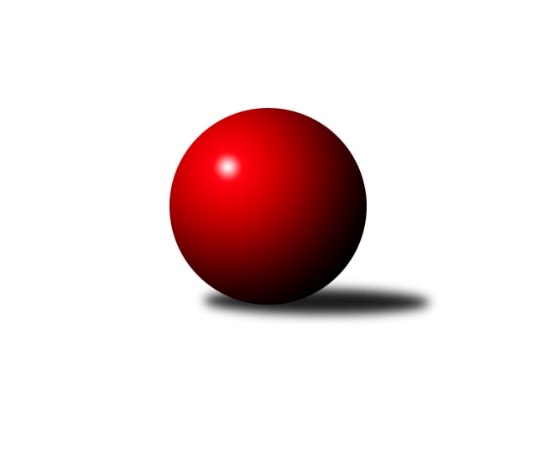 Č.2Ročník 2012/2013	22.9.2012Nejlepšího výkonu v tomto kole: 1687 dosáhlo družstvo: TJ Odry ˝A˝3. KLZ B 2012/2013Výsledky 2. kolaSouhrnný přehled výsledků:TJ Odry ˝A˝	- KK Vyškov˝B˝	5:1	1687:1581	6.5:1.5	22.9.KK Zábřeh ˝B˝	- TJ Sokol Bohumín ˝A˝	5:1	1586:1534	6.0:2.0	22.9.Tabulka družstev:	1.	TJ Nový Jičín˝C˝	1	1	0	0	5.0 : 1.0 	6.0 : 2.0 	 1588	2	2.	KK Zábřeh ˝B˝	1	1	0	0	5.0 : 1.0 	6.0 : 2.0 	 1586	2	3.	TJ Odry ˝A˝	2	1	0	1	7.0 : 5.0 	11.0 : 5.0 	 1619	2	4.	TJ Sokol Bohumín ˝A˝	2	1	0	1	5.0 : 7.0 	5.5 : 10.5 	 1555	2	5.	KK Vyškov˝B˝	2	0	0	2	2.0 : 10.0 	3.5 : 12.5 	 1539	0Podrobné výsledky kola:	 TJ Odry ˝A˝	1687	5:1	1581	KK Vyškov˝B˝	Jana Frydrychová	 	 214 	 214 		428 	 2:0 	 394 	 	193 	 201		Jitka Usnulová	Stanislava Ovšáková	 	 218 	 218 		436 	 2:0 	 390 	 	185 	 205		Jana Nytrová	Denisa Honzálková	 	 205 	 210 		415 	 2:0 	 387 	 	188 	 199		Ludmila Tomiczková	Věra Ovšáková	 	 204 	 204 		408 	 0.5:1.5 	 410 	 	204 	 206		Běla Omastovározhodčí: Nejlepší výkon utkání: 436 - Stanislava Ovšáková	 KK Zábřeh ˝B˝	1586	5:1	1534	TJ Sokol Bohumín ˝A˝	Kamila Chládková	 	 216 	 196 		412 	 2:0 	 381 	 	194 	 187		Lucie Bogdanowiczová	Helena Sobčáková	 	 188 	 194 		382 	 2:0 	 335 	 	168 	 167		Markéta Kohutková *1	Silvie Horňáková	 	 209 	 206 		415 	 1:1 	 404 	 	217 	 187		Lada Péli	Nikola Kunertová	 	 191 	 186 		377 	 1:1 	 414 	 	189 	 225		Hana Záškolnározhodčí: střídání: *1 od 51. hodu Kamila VichrováNejlepší výkon utkání: 415 - Silvie HorňákováPořadí jednotlivců:	jméno hráče	družstvo	celkem	plné	dorážka	chyby	poměr kuž.	Maximum	1.	Iva Volná 	TJ Nový Jičín˝C˝	463.00	321.0	142.0	1.0	1/1	(463)	2.	Stanislava Ovšáková 	TJ Odry ˝A˝	430.00	293.5	136.5	4.0	2/2	(436)	3.	Jana Frydrychová 	TJ Odry ˝A˝	427.50	290.0	137.5	5.5	2/2	(428)	4.	Silvie Horňáková 	KK Zábřeh ˝B˝	415.00	282.0	133.0	5.0	1/1	(415)	5.	Kamila Chládková 	KK Zábřeh ˝B˝	412.00	287.0	125.0	3.0	1/1	(412)	6.	Lada Péli 	TJ Sokol Bohumín ˝A˝	406.50	283.0	123.5	7.5	2/2	(409)	7.	Jana Hrňová 	TJ Nový Jičín˝C˝	404.00	274.0	130.0	4.0	1/1	(404)	8.	Lucie Bogdanowiczová 	TJ Sokol Bohumín ˝A˝	396.50	283.0	113.5	8.0	2/2	(412)	9.	Hana Záškolná 	TJ Sokol Bohumín ˝A˝	394.00	278.5	115.5	9.0	2/2	(414)	10.	Denisa Honzálková 	TJ Odry ˝A˝	392.50	264.5	128.0	5.0	2/2	(415)	11.	Šárka Pavlištíková 	TJ Nový Jičín˝C˝	384.00	278.0	106.0	8.0	1/1	(384)	12.	Helena Sobčáková 	KK Zábřeh ˝B˝	382.00	274.0	108.0	11.0	1/1	(382)	13.	Jitka Usnulová 	KK Vyškov˝B˝	381.50	262.5	119.0	3.5	2/2	(394)	14.	Nikola Kunertová 	KK Zábřeh ˝B˝	377.00	271.0	106.0	6.0	1/1	(377)	15.	Ludmila Tomiczková 	KK Vyškov˝B˝	370.00	269.0	101.0	9.5	2/2	(387)	16.	Jana Nytrová 	KK Vyškov˝B˝	368.00	261.0	107.0	11.5	2/2	(390)	17.	Eva Telčerová 	TJ Nový Jičín˝C˝	337.00	244.0	93.0	12.0	1/1	(337)		Jana Kovářová 	KK Vyškov˝B˝	428.00	280.0	148.0	7.0	1/2	(428)		Běla Omastová 	KK Vyškov˝B˝	410.00	280.0	130.0	2.0	1/2	(410)		Věra Ovšáková 	TJ Odry ˝A˝	408.00	287.0	121.0	4.0	1/2	(408)		Martina Kalischová 	TJ Sokol Bohumín ˝A˝	380.00	265.0	115.0	6.0	1/2	(380)Sportovně technické informace:Starty náhradníků:registrační číslo	jméno a příjmení 	datum startu 	družstvo	číslo startu
Hráči dopsaní na soupisku:registrační číslo	jméno a příjmení 	datum startu 	družstvo	Program dalšího kola:3. kolo29.9.2012	so	10:00	TJ Nový Jičín˝C˝ - TJ Odry ˝A˝	29.9.2012	so	12:30	KK Vyškov˝B˝ - KK Zábřeh ˝B˝	Nejlepší šestka kola - absolutněNejlepší šestka kola - absolutněNejlepší šestka kola - absolutněNejlepší šestka kola - absolutněNejlepší šestka kola - dle průměru kuželenNejlepší šestka kola - dle průměru kuželenNejlepší šestka kola - dle průměru kuželenNejlepší šestka kola - dle průměru kuželenNejlepší šestka kola - dle průměru kuželenPočetJménoNázev týmuVýkonPočetJménoNázev týmuPrůměr (%)Výkon2xStanislava OvšákováOptimit Odry4362xStanislava OvšákováOptimit Odry107.984362xJana FrydrychováOptimit Odry4282xJana FrydrychováOptimit Odry105.994281xDenisa HonzálkováOptimit Odry4151xSilvie HorňákováZábřeh B103.784151xSilvie HorňákováZábřeh B4151xHana ZáškolnáBohumín A103.534141xHana ZáškolnáBohumín A4141xKamila ChládkováZábřeh B103.034121xKamila ChládkováZábřeh B4121xDenisa HonzálkováOptimit Odry102.77415